Have a fun and learn in Science and technology centre Dolní Vítkovice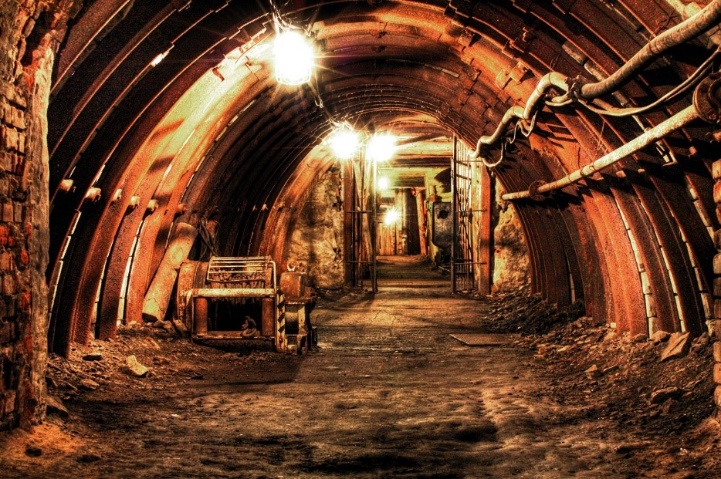 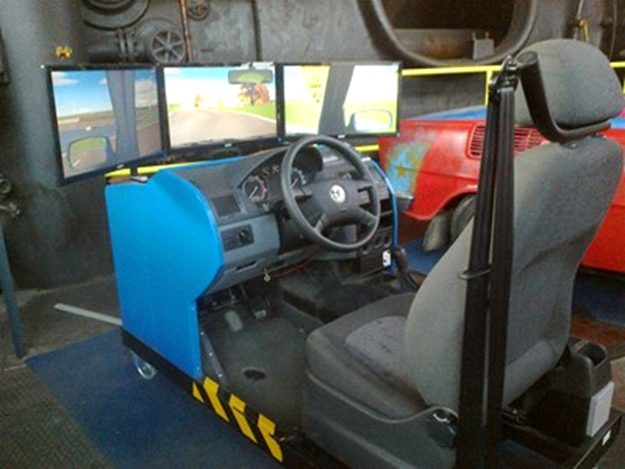 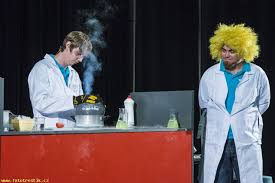 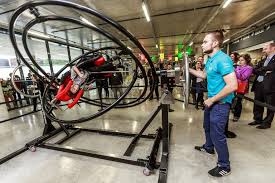 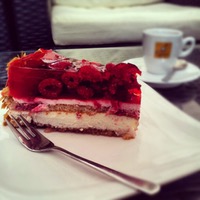 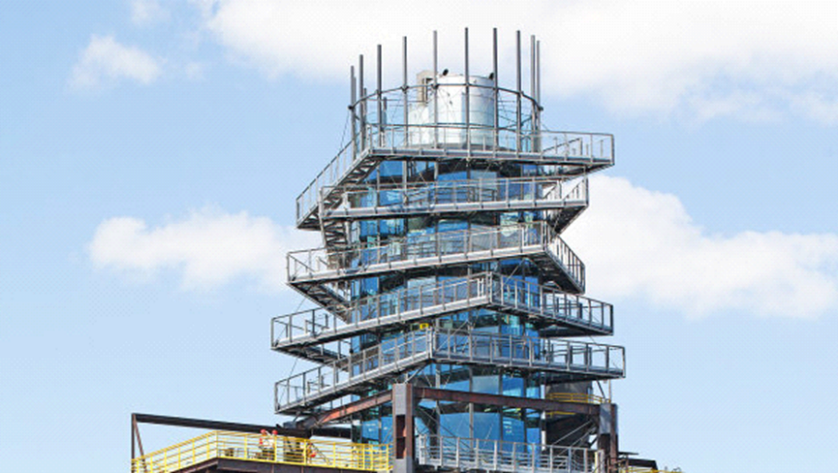 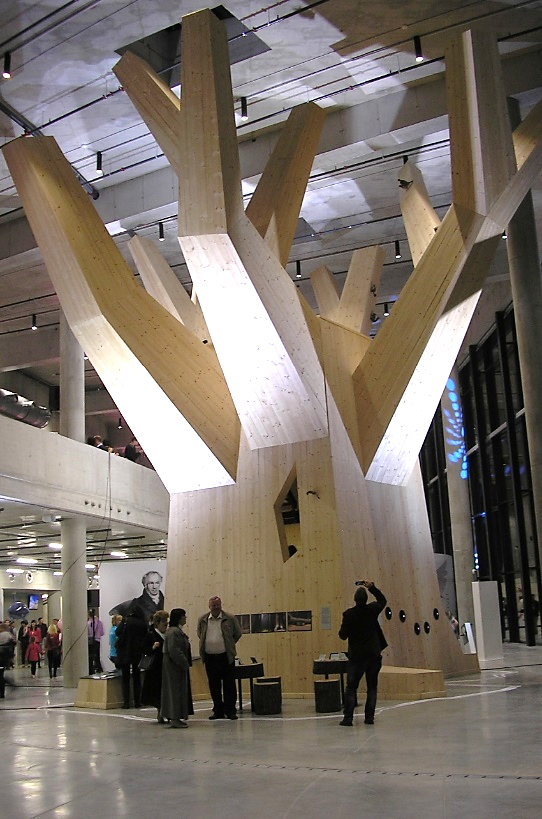 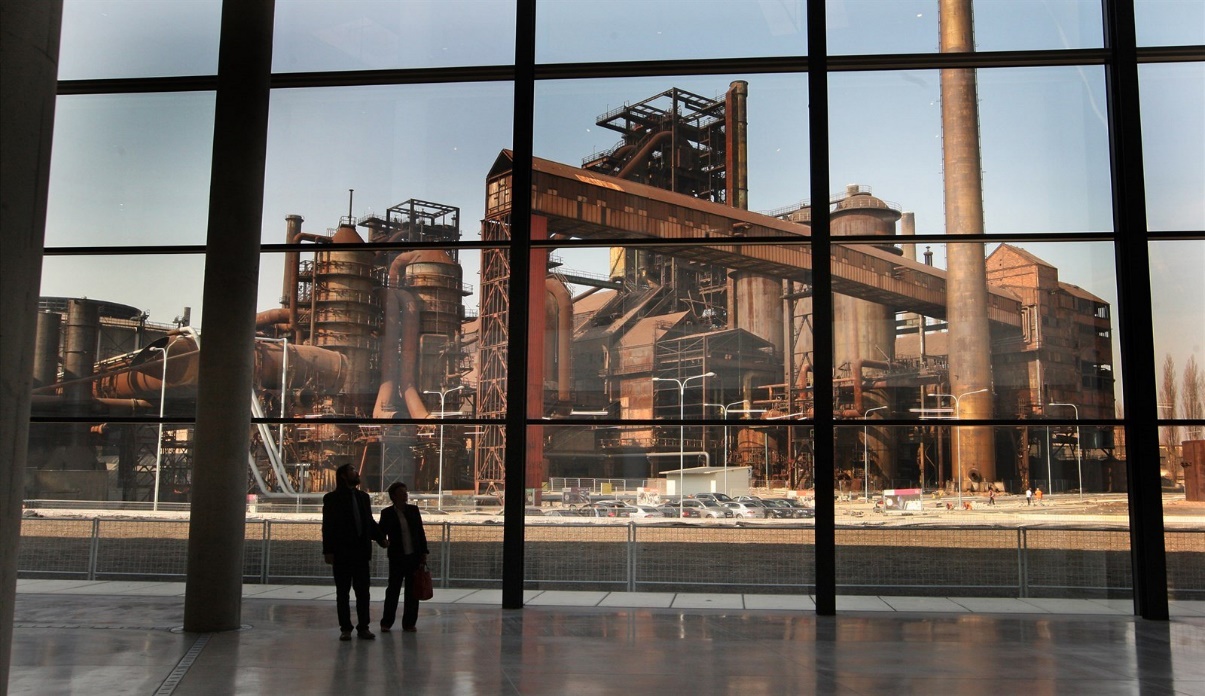 